3v3 Basketball TournamentRegistration Form MenTeam Name:	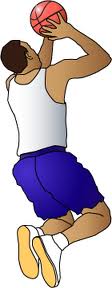 PLAYER NAME                                                  915:1. __________________________________        ________________2.  __________________________________       ________________3. ___________________________________      ________________4. ___________________________________     ________________Team Captain InformationName:	 ______________________________________Phone:	_______________________________________Email:	_______________________________________NOTICE: Savannah State University will not be responsible for any injuries sustained in this event.** This form is to be turned in to the Office of University Recreation and Wellness NO LATER than 8/26/ 2016 or your team will NOT participate!!!